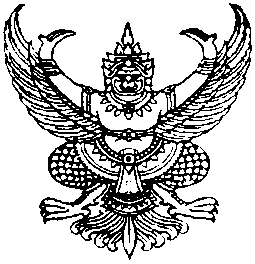 ประกาศเทศบาลตำบลท่าประจะเรื่อง กำหนดโครงสร้างส่วนราชการและระดับตำแหน่งของเทศบาลตำบลท่าประจะ…………………………………		ด้วยคณะกรรมการกลางพนักงานเทศบาล  ได้ประกาศเปลี่ยนแปลงโครงสร้างส่วนราชการของเทศบาลและระดับตำแหน่งของพนักงานเทศบาลจากเดิมให้เป็นตามขนาดเทศบาล  คือ  ขนาดเล็ก  ขนาดกลาง  ขนาดใหญ่  แก้ไขเป็นไปตามประเภทเทศบาลสามัญ  ประเภทสามัญ  ประเภทพิเศษซึ่งแบ่งเป็น  4  ระดับ  คือ  เทศบาลประเภทสามัญ  เทศบาลประเภทสามัญระดับสูง  เทศบาลประเภทพิเศษและเทศบาลประเภทพิเศษ  ระดับสูง  ตามประกาศ  ก.ท.  เรื่อง  มาตรฐานทั่วไปเกี่ยวกับโครงสร้างส่วนราชการและระดับตำแหน่งของเทศบาล  พ.ศ.  2558		ฉะนั้น  อาศัยความตามมาตรา  15  ประกอบมาตรา  23  วรรคหก  แห่งพระราชบัญญัติระเบียบบริหารงานบุคคลส่วนท้องถิ่น  พ.ศ.  2542  และมติคณะกรรมการพนักงานเทศบาลจังหวัดนครศรีธรรมราชในการประชุมครั้งที่  3/2559  เมื่อวันที่  28  มีนาคม  2558  กำหนดให้เทศบาลตำบลท่าประจะ  เป็นเทศบาลประเภทสามัญ  และได้จัดทำโครงสร้างส่วนราชการและระดับตำแหน่งพนักงานเทศบาลในแผนอัตรากำลัง  3  ปี  เป็นไปตามเงื่อนไขของประเภทเทศบาลแล้ว  จึงประกาศกำหนดโครงสร้างส่วนราชการ และกำหนดระดับตำแหน่งผู้บริหาร เพื่อให้สอดคล้องกับการปรับขนาดเทศบาลเป็นขนาด  รายละเอียด ดังนี้/การกำหนด..-2-การกำหนดอำนาจหน้าที่ความรับผิดชอบของส่วนราชการเทศบาลตำบลท่าประจะ		ความรับผิดชอบเกี่ยวกับราชการทั่วไปของเทศบาล และราชการที่มิได้กำหนดให้เป็นหน้าที่ของกองหรือส่วนราชการใดในเทศบาลโดยเฉพาะรวมทั้งกำกับและเร่งรัดการปฏิบัติราชการของส่วนราชการในเทศบาลให้เป็นไปตามนโยบาย แนวทาง และแผนการปฏิบัติราชการของเทศบาล โดยมีการแบ่งส่วนราชการภายใน ประกอบด้วย		สำนักปลัดเทศบาล มีหน้าที่รับผิดชอบในการประสานงาน วางแผน มอบหมายงาน ควบคุม ตรวจสอบ ให้คำปรึกษาแนะนำ ปรับปรุงแก้ไข ติดตามประเมินผล และแก้ไขปัญหาขัดข้องในการปฏิบัติงานของส่วนราชการภายในสำนักปลัดเทศบาล เช่น งานธุรการ งานสัญญา งานบุคคล งานนิติการ งานประชาสัมพันธ์ งานทะเบียน งานวิเคราะห์นโยบายและแผน งานควบคุมและส่งเสริมอนามัย งานรักษาความสงบเรียบร้อยและความมั่นคง งานป้องกันและบรรเทาสาธารณภัย เป็นต้น อีกทั้งปฏิบัติหน้าที่อื่นตามที่ได้รับมอบหมาย ซึ่งสำนักปลัดเทศบาลแบ่งส่วนราชการภายในออกเป็น 7 งาน ดังนี้		1.1  งานธุรการ มีหน้าที่รับผิดชอบ คือ			1)  งานสารบรรณ การรับ – ส่ง โต้ตอบหนังสือของเทศบาล			2)  งานดูแลเก็บรักษา จัดเตรียมและให้บริการเรื่องสถานที่ วัสดุอุปกรณ์การติดต่อและอำนวยความสะดวกในด้านต่างๆ รวมทั้งดูแลรักษาซ่อมแซมอาคารสถานที่พัสดุ ครุภัณฑ์ และยานพาหนะของส่วนราชการ			3)  งานสาธารณกุศลของเทศบาล และหน่วยงานต่างๆ ที่ขอความร่วมมือ๔)  งานการตรวจสอบ แสดงรายการเกี่ยวกับเอกสารสำคัญของทางราชการ๕)  งานเกี่ยวกับการเลือกตั้ง๖)  งานรัฐพิธี๗)  งานการประชุมคณะกรรมการที่สนับสนุนการบริหารงานของเทศบาลและประชุมกลุ่มพลังมวลชนอื่นๆ๘)  งานจัดทำคำสั่ง และประกาศของเทศบาล๙)   รับผิดชอบและดูแลรักษาศูนย์บริการข้อมูลข่าวสารของเทศบาล๑๐)  งานกิจกรรม ๕ส ในโซนความรับผิดชอบ๑๑)  งานการต้อนรับและอำนวยความสะดวกแก่ผู้มาติดต่อราชการ๑๒)  งานควบคุม ดูแล รักษา ครุภัณฑ์ในความรับผิดชอบของสำนักปลัด๑๓)  งานอื่นที่เกี่ยวข้องหรือตามที่ได้รับมอบหมาย โดยมีผู้ช่วยเหลือ		1.2  งานการเจ้าหน้าที่ มีหน้าที่ความรับผิดชอบ คือ			๑)  งานบริหารงานบุคคลของพนักงานเทศบาลและลูกจ้าง๒)  งานบรรจุแต่งตั้ง โอน ย้าย และเลื่อนระดับ๓)  งานสอบแข่งขันสอบคัดเลือก และการคัดเลือก/4)  งานทะเบียน...-3-๔)  งานทะเบียนประวัติ และบัตรประวัติคณะเทศมนตรี สมาชิกสภาเทศบาลพนักงานและพนักงานจ้าง ๕)  งานปรับปรุงประสิทธิภาพในการบริหารงานบุคคล๖)  งานประเมินผลการปฏิบัติงานประจำปี๗)  งานขออนุมัติปรับปรุงตำแหน่งและอัตรากำลัง๘)  งานพัฒนาบุคลากร เช่น การฝึกอบรม สัมมนา การศึกษาและดูงาน การลาศึกษาต่อ การขอรับทุนการศึกษา๙)   งานพิจารณาเลื่อนเงินเดือนพนักงานและลูกจ้าง การให้บำเหน็จความชอบเป็นกรณีพิเศษ๑๐)  งานขอพระราชทานเครื่องราชอิสริยาภรณ์ เหรียญจักรพรรดิมาลา และผู้ทำคุณประโยชน์๑๑)  งานสวัสดิการพนักงาน/ลูกจ้าง๑๒)  งานการลาพักผ่อนประจำปีและการลาอื่นๆ๑๓)  งานเลขานุการการจัดประชุมประจำเดือนของ ผู้บริหารเทศบาลและพนักงานเทศบาล๑๔) งานกิจกรรม ๕ ส ในโซนความรับผิดชอบ ๑๕) งานอื่นที่เกี่ยวข้องหรือตามที่ได้รับมอบหมาย		1.3  งานป้องกันและบรรเทาสาธารณภัย มีหน้าที่รับผิดชอบ ดังนี้			๑)  งานรักษาความปลอดภัยของสถานที่ราชการ๒)  งานป้องกันและระงับอัคคีภัย๓)  งานวิเคราะห์และพิจารณา ทำความเห็น สรุป รายงาน เสนอแนะ รวมทั้งดำเนินการด้านกฎหมายและระเบียบเกี่ยวกับการป้องกันและระงับอัคคีภัยธรรมชาติ และสาธารณภัยอื่น เช่น อุทกภัย วาตภัย เป็นต้น๔)  งานตรวจสอบ ควบคุม ดูแล ในการจัดเตรียมและอำนวยความสะดวกในการป้องกันบรรเทาและระงับสาธารณภัยต่างๆ๕)  งานจัดทำแผนป้องกันภัยและบรรเทาสาธารณภัย๖)  งานฝึกซ้อมและดำเนินการตามแผน๗)  งานเกี่ยวกับวิทยุสื่อสาร๘)  งานการฝึกอบรมอาสาสมัครป้องกันและบรรเทาสาธารณภัย๙)  งานธุรการทั่วไปของงานป้องกันและบรรเทาสาธารณภัย๑๐)  งานจัดระเบียบและความมั่นคง๑๑)  งานรักษาความสงบเรียบร้อย/12)  งานปฏิบัติ...-4-๑๒)  งานปฏิบัติการระบบการแพทย์ฉุกเฉิน และควบคุมดูแลรถหน่วยแพทย์ฉุกเฉินทะเบียน ๑๓)  รับผิดชอบและควบคุมดูแลครุภัณฑ์วิทยุสื่อสารของเทศบาล ดูแลรักษาความสะอาด บำรุงรักษาแก้ไขข้อขัดข้องเล็กๆ น้อยๆ ของครุภัณฑ์ให้อยู่ในสภาพพร้อมใช้งานได้ตามปกติ และหากชำรุด ใช้การไม่ได้ ให้รายงานให้ผู้บังคับบัญชาตามลำดับชั้นทราบทันที๑๔)  งานกิจกรรม ๕ ส ในโซนความรับผิดชอบ๑๕)  งานอื่นที่เกี่ยวข้องหรือตามที่รับมอบหมาย โดยมีผู้ช่วยเหลือ		๑.๔  งานแผนและงบประมาณ มีหน้าที่รับผิดชอบ คือ			๑)  งานรวบรวมวิเคราะห์ และให้บริการข้อมูลสถิติที่จำเป็นต้องนำมาใช้การวางแผนและการประเมินผลตามแผนทุกระดับ๒)  งานจัดเตรียมเอกสาร ที่ใช้ประกอบการพิจารณาวางแผนของเทศบาลและหน่วยงานหรือองค์กรที่เกี่ยวข้อง๓)  งานวิเคราะห์และคาดคะเน รายได้-รายจ่าย ของเทศบาลในอนาคต๔)  งานจัดเตรียมและเรียบเรียงแผนพัฒนาการกำหนดเค้าโครงของแผนพัฒนาระยะ ปานกลางและแผนประจำปี๕)  งานวิเคราะห์ความเหมาะสมของโครงการเพื่อสนองหน่วยงานหรือองค์กรที่เกี่ยวข้อง๖)  งานประสานงานกับหน่วยงานในเขตเทศบาล และหน่วยงานอื่นที่เสนอบริการสาธารณูปโภคการเขตเทศบาลและหน่วยงานใกล้เคียง เกี่ยวกับการวางแผนพัฒนาการปฏิบัติตามแผนและการประเมินผลงานตามแผน๗)  งานศึกษาวิเคราะห์และวิจัยปัญหาทั้งในด้านการปกครอง การบริหารงานและการปฏิบัติงานของเทศบาล รวมทั้งเสนอแนะแนวทางแก้ไขปรับปรุงและพัฒนาในเรื่องดังกล่าวให้มีประสิทธิภาพยิ่งขึ้น๘)  งานกำหนดนโยบายและรับผิดชอบในการติดตามประเมินผลการปฏิบัติงานของหน่วยงานในเขตเทศบาล๙)  งานติดตามประเมินผลการดำเนินการตามแผนพัฒนาเทศบาล๑๐)  งานติดตามและประเมินผลการดำเนินงานตามโครงการพิเศษและตามนโยบายของทางราชการ๑๑)  งานจัดเตรียมเอกสารแนวทางในการปฏิบัติงานประจำปี ให้หน่วยงานต่างๆทราบและดำเนินการ๑๒)  งานรวบรวมข้อมูลสถิติและวิเคราะห์งบประมาณ๑๓)  งานเสนอแนะและให้คำปรึกษาแนะนำเกี่ยวกับการจัดทำงบประมาณ๑๔)  งานจัดทำงบประมาณรายจ่ายประจำปีของเทศบาล และงบประมาณรายจ่ายเพิ่มเติม (ถ้ามี)/15)  งานการประชุม...-5-๑๕)  งานการประชุมประชาคมหมู่บ้านสัญจร และการบริการประชาชนเคลื่อนที่๑๖)  งานกิจกรรม ๕ ส ในโซนความรับผิดชอบ๑๗)  งานอื่นที่เกี่ยวข้องหรือได้รับมอบหมาย โดยมีผู้ช่วยเหลือ		๑.๕  งานนิติการ มีหน้าที่รับผิดชอบ คือ			๑)  งานกฎหมายและคดี๒)  งานนิติกรรมและสัญญาต่างๆ๓)  งานการดำเนินการทางคดีและศาลปกครอง๔)  งานร้องเรียนร้องทุกข์และอุทธรณ์๕)  งานเทศบัญญัติและระเบียบ กฎข้อบังคับต่างๆ๖)  งานให้คำปรึกษาทางกฎหมายและคดีแก่ประชาชน๗)  งานประชุมสภาเทศบาล๘)  งานกิจกรรม ๕ ส ในโซนความรับผิดชอบ๙)  งานอื่นๆ ที่เกี่ยวข้องหรือตามที่ได้รับมอบหมาย		๑.๖งานสวัสดิการและพัฒนาชุมชน มีหน้าที่รับผิดชอบ ดังนี้			๑)  งานสำรวจและจัดตั้งคณะกรรมการชุมชน๒)  งานฝึกอบรมและเผยแพร่ความรู้เกี่ยวกับการพัฒนาชุมชนแก่องค์การชุมชน๓)  งานดำเนินการพัฒนาชุมชนทางด้านเศรษฐกิจ สังคม วัฒนธรรม การศึกษา         การอนามัยและสุขาภิบาล๔)  งานประสานงานและร่วมมือกับหน่วยงานต่างๆ เพื่อนำบริการขั้นพื้นฐานไปบริการ แก่ชุมชน๕)  งานจัดทำโครงการช่วยเหลือในด้านต่างๆ ให้แก่ชุมชน๖)  งานสังคมสงเคราะห์คนชรา คนพิการและทุพพลภาพ๗)  งานสวัสดิการเด็กและเยาวชนผู้ด้อยโอกาส๘)  งานด้านการป้องกันและแก้ไขปัญหายาเสพติดในชุมชน๙)  งานถ่ายโอนภารกิจ ด้านการส่งเสริมคุณภาพชีวิตของหน่วยงานอื่นๆ ที่เกี่ยวข้อง๑๐)  งานกิจกรรม ๕ ส ในโซนความรับผิดชอบ๑๑)  งานอื่นที่เกี่ยวข้องหรือได้รับมอบหมาย โดยมีผู้ช่วยเหลือ		๑.๗ งานส่งเสริมการศึกษา ศาสนาและวัฒนธรรม มีหน้าที่รับผิดชอบ ดังนี้๑)  กำกับดูแลและควบคุมการปฏิบัติงานของงานส่งเสริมการศึกษา ศาสนาและวัฒนธรรม๒)  กำกับดูแลและควบคุมการปฏิบัติงานของศูนย์พัฒนาเด็กเล็ก/3)  เข้าร่วมประชุม...-6-๓)  เข้าร่วมประชุมในคณะกรรมการต่างๆ ตามที่ได้รับการแต่งตั้งเป็นคณะกรรมการ๔)  งานจัดกิจกรรมต่างๆ ของงานการศึกษา๕)  เป็นหัวหน้าสถานศึกษาของศูนย์พัฒนาเด็กเล็กบ้านควนสมบูรณ์๖)  งานด้านศาสนา ศิลปะ วัฒนธรรม ประเพณี และวันสำคัญ๗)  งานส่งเสริมการกีฬา๘)  งานกำกับดูแลและควบคุมการเบิกจ่ายงบประมาณที่เกี่ยวกับศูนย์พัฒนาเด็กเล็ก๙)  งานรวบรวมข้อมูล และจัดทำแผนพัฒนาการศึกษาของเทศบาล๑๐)  งานกิจกรรม ๕ ส ในโซนความรับผิดชอบ๑๑)  งานกิจกรรม ๕ ส ในโซนความรับผิดชอบ		กองคลัง มีอำนาจหน้าที่ความรับผิดชอบ ดังนี้ พิจารณา ศึกษาวิเคราะห์ ทำความเห็นเสนอแนะและดำเนินการปฏิบัติงานบริหารงานคลังที่ต้องใช้ความชำนาญ โดยการตรวจสอบการจัดการต่างๆ เกี่ยวกับงานคลังหลายด้าน เช่น งานการคลัง งานการเงินแลบัญชี งานจัดเก็บรายได้ งานรวบรวมสถิติและวิเคราะห์งบประมาณ งานพัสดุ งานธุรการ งานจัดระบบงานบุคคลภายในกองคลัง งานตรวจสอบรับรองความถูกต้องเกี่ยวกับการเบิกจ่ายเงิน งานรับรองสิทธิการเบิกเงินงบประมาณ การควบคุมการปฏิบัติเกี่ยวกับการเบิกจ่ายเงิน การเก็บรักษาทรัพย์สินที่มีค่าและหาหลักฐานแทนตัวเงิน พิจารณาตรวจสอบรายงานการเงินต่างๆ รายงานการปฏิบัติงาน สรุปเหตุผลการปฏิบัติงานต่างๆ พิจารณาวินิจฉัย ผลการปฏิบัติงาน ซึ่งจะต้องวางแผนงานด้านต่างๆ ให้การปฏิบัติงานของหน่วยงานสังกัดหน่วยการคลัง ได้ปฏิบัติงานอย่างมีประสิทธิภาพ ตลอดจนควบคุมการตรวจสอบ และประเมินผลการทำรายงานการประเมินผลการใช้จ่ายงบประมาณ พิจารณาปรับปรุงแก้ไขศึกษาวิเคราะห์เกี่ยวกับรายได้ รายจ่ายจริง เพื่อประกอบการพิจารณาวิเคราะห์ประมาณการรายรับรายจ่าย กำหนดรายจ่ายของหน่วยงานเพื่อให้เกิดการชำระภาษีและค่าธรรมเนียมต่างๆ อย่างทั่วถึง ตรวจสอบการหลีกเลี่ยงภาษี แนะนำวิธีการปฏิบัติงาน พิจารณาเสนอแนะการเพิ่มแหล่งที่มาของรายได้ ควบคุมการตรวจสอบรายงานการเงินและบัญชีต่างๆ ตรวจสอบการเบิกจ่ายวัสดุครุภัณฑ์ การจัดซื้อ จัดจ้างร่วมเป็นกรรมการต่างๆ ตามที่ได้รับมอบหมาย เช่น กรรมการเก็บรักษาเงิน เป็นกรรมการตรวจการจ้าง เป็นกรรมการตรวจรับพัสดุฯลฯ เสนอข้อมูลทางด้านการคลัง เพื่อพิจารณาปรับปรุงแก้ไขปัญหาการปฏิบัติงาน เป็นต้น การให้คำแนะนำตอบปัญหาชี้แจ้งเกี่ยวกับงานในหน้าที่ เข้าร่วมประชุมในคณะกรรมการต่างๆ ตามที่ได้รับแต่งตั้งเข้าร่วมประชุมในการกำหนดนโยบายและแผนงานของหน่วยงาน และปฏิบัติหน้าที่อื่นที่เกี่ยวข้องหรือได้รับมอบหมายจากผู้บังคับบัญชา โดยแบ่งส่วนราชการภายในกองคลังออกเป็น ๓ งาน ดังนี้	2.1 งานการเงินและบัญชี มีรายละเอียดของงานและการปฏิบัติ ดังนี้			๑)  การจัดทำคำสั่งแต่งตั้งคณะกรรมการการเก็บรักษาเงิน,คณะกรรมการรับ – ส่งเงิน,คณะกรรมการรับเงินประจำวัน	/2)  การรับเงิน...-7-๒)  การรับเงินรายได้จากงานพัฒนาและจัดเก็บรายได้ ตามใบนำส่งและใบสรุป            ใบนำส่งเงิน ตรวจสอบให้ตรงกับใบเสร็จรับเงินและนำฝากธนาคารทุกวัน พร้อมทั้งส่งใบนำส่งเงินให้งานบัญชีลงบัญชี๓)  การรับเงินจัดสรรจากท้องถิ่นจังหวัด ได้แก่ ค่าก่อสร้างทางหลวงชนบท, ออกใบเสร็จ ทำใบนำส่งเงินให้งานการบัญชีลงบัญชี๔)  การตรวจสอบเงินโอนจากกรมส่งเสริมการปกครองท้องถิ่น ได้แก่ เงินอุดหนุนทั่วไป, เงินอุดหนุนลดช่องว่างทางการคลัง, ภาษีมูลค่าเพิ่ม, เงินค่าธรรมเนียมจดทะเบียนสิทธิและนิติกรรมที่ดิน, ภาษีธุรกิจเฉพาะ, ค่าธรรมเนียมป่าไม้, ค่าภาคหลวงแร่, ค่าภาคหลวงปิโตรเลียมที่โอนผ่านธนาคาร โดยใช้บริการ Self-Service Banking๕)  การรับฎีกาเบิกเงินจากงานต่างๆ ลงเลขรับฎีกา วันที่รับใบเบิกและนำส่งให้          งานควบคุมงบประมาณตัดยอดเงินงบประมาณ๖)  นำฎีกาที่งานการบัญชีตัดยอดเงินมาตรวจสอบหลักฐานต่างๆ (ตามเอกสารที่แนบ)๗)  การตรวจสอบเอกสารประกอบฎีกาจ่ายเงิน ได้แก่ วันที่, ลายมือชื่อในใบเสร็จรับเงิน,ใบสำคัญรับเงินหรือหลักฐานการจ่ายเงิน, ใบแจ้งหนี้, ใบส่งของต้องประทับตราตรวจถูกต้อง๘)  การจัดทำฎีกาเบิกเงินของกองคลัง ฎีกานอกงบประมาณ ฎีกาเงินสะสม พร้อมทั้งรายละเอียดต่างๆ ให้ครบถ้วน๙)  ดำเนินการเบิกตัดปีโครงการที่ดำเนินการให้ทันในปีงบประมาณนั้น หรือขออนุมัติ  จัดทำรายจ่ายค้างจ่ายตามแบบที่กำหนด๑๐)  การรับเงินรายได้จากงานพัฒนาและจัดเก็บรายได้ ตามใบนำส่งและใบสรุป         ใบนำส่งเงิน๑๑)  การนำส่งเงินภาษีหัก ณ ที่จ่ายเงินประกันสังคม, เงินค่าใช้จ่าย ๕%, เงินกู้สวัสดิการธนาคารออมสิน, เงินสหกรณ์ออมทรัพย์ ให้พนักงานดำเนินการภายในกำหนดเวลาไม่เกินวันที่ ๑๐ ของทุกเดือน๑๒)  การนำส่งเงินสมทบกองทุน กบท. ภายในเดือนธันวาคมของทุกปี๑๓)  การจัดทำรายงานการจัดทำเช็ค ลงรายละเอียดต่างๆ ให้ครบถ้วน จัดทำสำเนาคู่ฉบับและตัวจริงให้เก็บไว้กับฎีกาเบิกเงิน สำเนาแยกแฟ้มไว้ต่างหาก ๑ ฉบับ ติดตามประสานให้ผู้มีสิทธิรับเงินตามเช็คมารับโดยเร็วต้องไม่เกิน ๑๕ วัน หลังจากผู้มีอำนาจลงนามในเช็คแล้ว หรือดำเนินการออกไปจ่ายให้เสร็จสิ้นโดยเร็ว๑๔)  การเบิกเงินสวัสดิการค่ารักษาพยาบาล,ค่าเช่าบ้าน,ค่าเล่าเรียนบุตร,เงินสำรองจ่ายค่าเบี้ยเลี้ยงเดินทางไปราชการไม่ควรเกิน ๕ วันทำการ หลังจากรับฎีกาเบิกเงินจากกอง/ฝ่ายต่างๆ/15)  การจัดทำ...-8-๑๕)  การจัดทำบัญชีเงินสดรับและทะเบียนเงินรายรับ๑๖)  ตรวจสอบเงินภาษีจัดสรรที่ได้รับการจัดสรรนำมาลงบัญชีเงินสดรับ (กรณี        ออกใบเสร็จรับเงิน) นำใบผ่านรายการทั่วไป (กรณีรับเงินโอนต่างๆ) แล้วนำมาลงทะเบียนเงินรายรับ๑๗)  การจัดทำรายงานเงินคงเหลือประจำวันที่มีการรับ – จ่ายจริง และเสนอให้คณะกรรมการเก็บรักษาเงินและผู้บริหารทราบทุกวัน๑๘)  รายงานการรับจ่ายเงินอุดหนุนทั่วไป/เงินอุดหนุนเฉพาะกิจ/เงินถ่ายโอน/เลือกทำตามแบบในกำหนดเวลา จนกว่าจะเสร็จสิ้นโครงการ๑๙)  การจัดทำทะเบียนคุมต่างๆ	๑๙.๑สมุดเงินสดรับ๑๙.๒สมุดเงินจ่าย๑๙.๓ทะเบียนคุมเงินค้ำประกัน๑๙.๔ทะเบียนรายจ่าย๑๙.๕ทะเบียนเงินรายรับ๑๙.๖ จัดทำใบผ่านรายการบัญชีทั่วไป ทุกครั้งที่มีการรับเงิน๒๐)  จัดทำรายงานต่างๆ	๒๐.๑ การจัดทำรายงานประจำเดือน	๒๐.๒ การจัดทำงบแสดงฐานะทางการเงิน๒๑)  การจัดทำรายงานที่ต้องส่งตามกำหนด๒๒)  งานกิจกรรม ๕ ส ในโซนความรับผิดชอบ๒๓)  งานอื่นๆ ที่ได้รับมอบหมาย โดยมีผู้ช่วยเหลือ	๒.๒ งานพัฒนารายได้ มีหน้าที่ความรับผิดชอบ ดังนี้๑)  จัดเก็บรายได้ที่เทศบาลตำบลท่าประจะ จัดเก็บเอง และเงินโอนทุกประเภท รับเงินรายได้ ออกใบเสร็จรับเงินพร้อมทั้งนำใบส่งเงินสรุปฯ โดยประสานงานกับงานการเงินและบัญชีเรื่องการรับเงินโอน๒)  ตรวจสอบเอกสารหลักฐาน รวมทั้งรายการรายละเอียดต่างๆ ของผู้มาชำระค่าภาษีทุกประเภทกับทะเบียนลูกหนี้ให้ถูกต้องครบถ้วนและทำให้เป็นปัจจุบัน มีการจำหน่ายชื่อลูกหนี้ ลงเล่มที่ เลขที่ใบเสร็จรับเงินและวันที่รับชำระเงินในทะเบียนลูกหนี้ทุกครั้งที่มีการรับเงิน๓)  งานประเมินจัดเก็บรายได้ โดยแต่งตั้งคณะกรรมการประเมินภาษี,จัดทำรายละเอียด๔)  จำหน่ายชื่อลูกหนี้ค้างชำระออกจากบัญชี เร่งรัดการจัดเก็บรายได้มีการติดตามทวงหนี้จากลูกหนี้โดยตรง๕)  จัดทำทะเบียนคุมลูกหนี้ค่าภาษี ได้แก่ ภาษีโรงเรือนและที่ดิน,ภาษีบำรุงท้องที่,     ภาษีป้าย,กิจการการค้าที่น่ารังเกียจและเป็นอันตรายต่อสุขภาพ/6)  งานเร่ง...-9-๖)  งานเร่งรัดจัดเก็บและตรวจสอบภาษีประจำเดือน พร้อมทั้งรายงานหนี้ค้างชำระ๗)  งานจัดทำทะเบียน ผท.๑,๒,๓,๔,๕,๖๘)  งานกิจกรรม ๕ ส ในโซนความรับผิดชอบ๙)  งานอื่นๆ ที่ได้รับมอบหมาย โดยมีผู้ช่วยเหลือ	2.3 งานพัสดุและทรัพย์สิน มีหน้าที่ความรับผิดชอบ ดังนี้๑)  แต่งตั้งคณะกรรมการตรวจสอบพัสดุประจำปี๒)  จัดทำแผนการจัดหาพัสดุประจำปี๓)  จัดซื้อจัดจ้างตามแผนฯ และขั้นตอนต่างๆตามระเบียบพัสดุ๔)  จัดทำบัญชีรับจ่ายพัสดุ,ทะเบียนครุภัณฑ์ ลงเลขรหัสที่ตัวครุภัณฑ์๕)  แต่งตั้งคณะกรรมการจำหน่ายพัสดุที่เสื่อมสภาพและสูญหาย๖)  ควบคุมการใช้รถยนต์ จักรยานยนต์ และจัดทำแบบอนุญาตการใช้รถยนต์๗)  จัดทำทะเบียนควบคุมครุภัณฑ์ทุกประเภทก่อนให้แต่ละส่วนราชการเบิกจ่าย๘)  งานกิจกรรม ๕ ส ในโซนความรับผิดชอบ๙)  งานอื่นๆ ที่ได้รับมอบหมาย โดยมีผู้ช่วยเหลือ		กองช่าง มีหน้าที่ความรับผิดชอบ ดังนี้เป็นผู้รับผิดชอบกำกับดูแลภายในกองช่าง มีพนักงานเทศบาลเป็นเจ้าหน้าที่ พนักงานจ้างในสังกัดเป็นผู้ช่วย ซึ่งมีหน้าที่รับผิดชอบเกี่ยวกับการสำรวจ ออกแบบ การจัดทำข้อมูลทางด้านวิศวกรรม การจัดเก็บและทดสอบคุณภาพวัสดุ งานออกแบบและเขียนแบบ การตรวจสอบ การก่อสร้าง งานควบคุมอาคารตามระเบียบกฎหมาย งานแผนการปฏิบัติ งานก่อสร้าง และซ่อมบำรุงการควบคุมการก่อสร้างและซ่อมบำรุง งานแผนงานด้านวิศวกรรมเครื่องจักรกล การรวบรวมประวัติติดตาม ควบคุม การปฏิบัติงานเครื่องจักรกลและยานพาหนะ งานเกี่ยวกับแผนงาน ควบคุม เก็บรักษา การเบิกจ่ายวัสดุ อุปกรณ์ อะไหล่ น้ำมันเชื้อเพลิง และการประสานงาน วางแผน มอบหมายงาน ควบคุม ตรวจสอบ ให้คำปรึกษาแนะนำ ปรับปรุงแก้ไข ติดตามประเมินผล แก้ไขปัญหาขัดข้องในการปฏิบัติงานของส่วนราชการภายในกองช่าง และปฏิบัติหน้าที่อื่นที่เกี่ยวข้องหรือได้รับมอบหมายจากผู้บังคับบัญชา โดยแบ่งส่วนราชการภายในออกเป็น ๒ งาน ดังนี้	๓.๑ งานวิศวกรรมโยธา มีหน้าที่ความรับผิดชอบ ดังนี้			๑)  งานวิศวกรรมโยธาและการผังเมือง๒)  การออกแบบและคำนวณ พิจารณาตรวจสอบ ค้นคว้า ทดลอง วิเคราะห์และวิจัยวางโครงการก่อสร้าง ให้คำปรึกษาแนะนำในงานวิศวกรรมโยธา เช่น อาคาร โรงงาน อุตสาหกรรม ถนน สะพาน ท่าเทียบเรือ อู่เรือหรือคานเรือ กำแพงคันดิน โครงสร้างสำหรับรองรับถังน้ำ ถังน้ำมัน อุโมงค์/3) ตรวจโครงการ...-10-๓)  ตรวจโครงการด้านสาธารณูปโภค สาธารณูปการและระบบคมนาคมการขนส่ง๔)  ตรวจแบบการขออนุญาตก่อสร้างอาคาร ทางด้านสถาปัตยกรรม๕)  เป็นนายตรวจเขตควบคุมก่อสร้าง ดัดแปลง รื้อถอนอาคารในเขตเทศบาล๖)  งานดูแลรักษา จัดเตรียมและให้บริการเรื่องสถานที่ วัสดุอุปกรณ์ การติดต่อ        และอำนวยความสะดวกในด้านต่างๆ๗)  ฝึกอบรมและให้คำปรึกษาและแนะนำในการปฏิบัติงานแก่เจ้าหน้าที่ระดับรองลงมา๘)  ติดต่อประสานงาน วางแผน มอบหมายงาน วินิจฉัย สั่งการ ควบคุม ตรวจสอบให้คำปรึกษาแนะนำ ปรับปรุงแก้ไข ติดตาม ประเมินผล และแก้ปัญหาขัดข้องในการปฏิบัติงานในหน่วยงาน           ที่รับผิดชอบด้วย ในฐานะผู้ช่วยหัวหน้าหน่วยงาน๙)  ทำหน้าที่แทนหัวหน้ากองช่าง เมื่อหัวหน้ากองช่างไม่อยู่ปฏิบัติราช๑๐)  งานกิจกรรม ๕ ส ในโซนความรับผิดชอบ๑๑)  ปฏิบัติงานอื่นๆ ตามที่ผู้บังคับบัญชามอบหมาย โดยมีผู้ช่วยเหลือในการปฏิบัติงาน	๓.๒ งานสาธารณูปโภค มีหน้าที่รับผิดชอบ ดังนี้๑)  งานวิศวกรรมจราจร๒)  งานไฟฟ้าสาธารณะ งานประสารสาธารณูปโภคและกิจการประปา งานประปา๓)  งานการระบายน้ำ แก้ไขปัญหาน้ำท่วมขัง การบำรุงรักษาคูคลองท่อระบายน้ำ ทำการสำรวจพื้นที่และโครงการป้องกันน้ำท่วมขัง๔)  การจัดทำแผนโครงการบำรุงรักษาดูแลคลองสาธารณะ แผนโครงการล้างท่อระบายน้ำและแผนการดูแลบำรุงรักษาเครื่องจักร เครื่องสูบน้ำ อุปกรณ์เกี่ยวกับการระบายน้ำให้มีความพร้อมที่จะใช้ในการปฏิบัติงาน ตลอดจนการแก้ไขเรื่องร้องเรียนเกี่ยวกับปัญหาน้ำท่วมขัง๕)  การระบายน้ำและจัดตั้งงบประมาณขุดลอกคูคลอง คูน้ำ สร้างเขื่อน สร้างทำนบ  เป็นต้น ทำหน้าที่สำรวจ ออกแบบ เขียนแบบ และคำนวณการก่อสร้างประมาณการราคาโครงการ ๖)  งานก่อสร้างต่างๆ เช่น งานถนน อาคาร ท่อระบายน้ำ ฯลฯ๗)  ควบคุมการก่อสร้างถนนและสะพาน อาคาร ท่อระบายน้ำ ฯลฯ๘)  ตรวจแบบการขออนุญาตก่อสร้างอาคารทางด้านสถาปัตยกรรม๙)  เป็นนายตรวจเขต ควบคุมการก่อสร้าง ดัดแปลง รื้อถอนอาคารในเขตเทศบาล๑๐)  งานดูแลรักษา จัดเตรียมและให้บริการเรื่องสถานที่ วัสดุอุปกรณ์ การติดต่อและอำนวยความสะดวกในด้านต่างๆ๑๑)  งานกิจกรรม ๕ ส ในโซนความรับผิดชอบ๑๒)  ปฏิบัติงานอื่นๆ ตามที่ผู้บังคับบัญชามอบหมาย โดยมีผู้ช่วยเหลือในการปฏิบัติงาน/12)  ปฏิบัติงานอื่นๆ...-11-		อนึ่ง ในการปฏิบัติงานของเทศบาลตำบลท่าประจะ ในเรื่องที่อยู่ในอำนาจหน้าที่ของส่วนราชการ ได้รับมอบหมายให้หัวหน้าส่วนนั้นเป็นผู้สั่งการและรับผิดชอบโดยตรง กรณีที่จะต้องให้นายกเทศมนตรีลงนามให้เสนอผ่านสำนักปลัดเทศบาลตำบลเพื่อวินิจฉัยและเสนอนายกเทศมนตรีทราบ		ให้ผู้ที่ได้รับมอบหมายหน้าที่การงาน ถือปฏิบัติตามคำสั่งโดยเคร่งครัดตามระเบียบ อย่าให้เกิดความบกพร่องเสียหายแก่ราชการได้ หากมีปัญหาอุปสรรคให้รายงานนายกเทศมนตรีโดยทีนที		ทั้งนี้ ตั้งแต่บัดนี้ เป็นต้นไป			สั่ง ณ วันที่   15  เดือน  กันยายน  พ.ศ. 2563        ประกอบ  คงพรหม                                                                  (นายประกอบ  คงพรหม) นายกเทศมนตรีตำบลท่าประจะ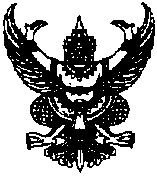 ประกาศเทศบาลตำบลท่าประจะเรื่อง  การกำหนดโครงสร้างส่วนราชการและระดับตำแหน่งของเทศบาลตำบลท่าประจะ	ด้วยคณะกรรมการกลางพนักงานเทศบาล  ได้ประกาศเปลี่ยนแปลงโครงสร้างส่วนราชการของเทศบาลและระดับตำแหน่งของพนักงานเทศบาลจากเดิมให้เป็นตามขนาดเทศบาล  คือ  ขนาดเล็ก  ขนาดกลาง  ขนาดใหญ่  แก้ไขเป็นไปตามประเภทเทศบาลสามัญ  ประเภทสามัญ  ประเภทพิเศษซึ่งแบ่งเป็น  4  ระดับ  คือ  เทศบาลประเภทสามัญ  เทศบาลประเภทสามัญระดับสูง  เทศบาลประเภทพิเศษและเทศบาลประเภทพิเศษ  ระดับสูง  ตามประกาศ  ก.ท.  เรื่อง  มาตรฐานทั่วไปเกี่ยวกับโครงสร้างส่วนราชการและระดับตำแหน่งของเทศบาล  พ.ศ.  2558		ฉะนั้น  อาศัยความตามมาตรา  15  ประกอบมาตรา  23  วรรคหก  แห่งพระราชบัญญัติระเบียบบริหารงานบุคคลส่วนท้องถิ่น  พ.ศ.  2542  และมติคณะกรรมการพนักงานเทศบาลจังหวัดนครศรีธรรมราชในการประชุมครั้งที่  3/2559  เมื่อวันที่  28  มีนาคม  2558  กำหนดให้เทศบาลตำบลท่าประจะ  เป็นเทศบาลประเภทสามัญ  และได้จัดทำโครงสร้างส่วนราชการและระดับตำแหน่งพนักงานเทศบาลในแผนอัตรากำลัง  3  ปี  เป็นไปตามเงื่อนไขของประเภทเทศบาลแล้ว		ประกาศ  ณ  วันที่   29  กันยายน  พ.ศ.  2560                                                                 ประกอบ  คงพรหม					   (นายประกอบ  คงพรหม)					นายกเทศมนตรีตำบลท่าประจะโครงสร้างตามแผนอัตรากำลังปัจจุบันโครงสร้างตามแผนอัตรากำลังใหม่หมายเหตุ1. สำนักปลัดเทศบาล1.1 งานธุรการ1.2 งานการเจ้าหน้าที่1.3 งานป้องกันและบรรเทาสาธารณภัย1.4 งานแผนและงบประมาณ1.5 งานนิติการ1.6 งานสวัสดิการและพัฒนาชุมชน1.7 งานส่งเสริมการศึกษา ศาสนาและวัฒนธรรม1. สำนักปลัดเทศบาล1.1 งานธุรการ1.2 งานการเจ้าหน้าที่1.3 งานป้องกันและบรรเทาสาธารณภัย1.4 งานแผนและงบประมาณ1.5 งานนิติการ1.6 งานสวัสดิการและพัฒนาชุมชน1.7 งานส่งเสริมการศึกษา ศาสนาและวัฒนธรรม2.  กองคลัง2.1 งานการเงินและบัญชี2.2 งานจัดเก็บและพัฒนารายได้2.3 งานพัสดุและทรัพย์สิน2.  กองคลัง2.1 งานการเงินและบัญชี2.2 งานจัดเก็บและพัฒนารายได้2.3 งานพัสดุและทรัพย์สิน3.  กองช่าง3.1 งานวิศวกรรม3.2 งานสาธารณูปโภค3.  กองช่าง3.1 งานวิศวกรรม3.2 งานสาธารณูปโภค